Verksamhetsberättelse 2021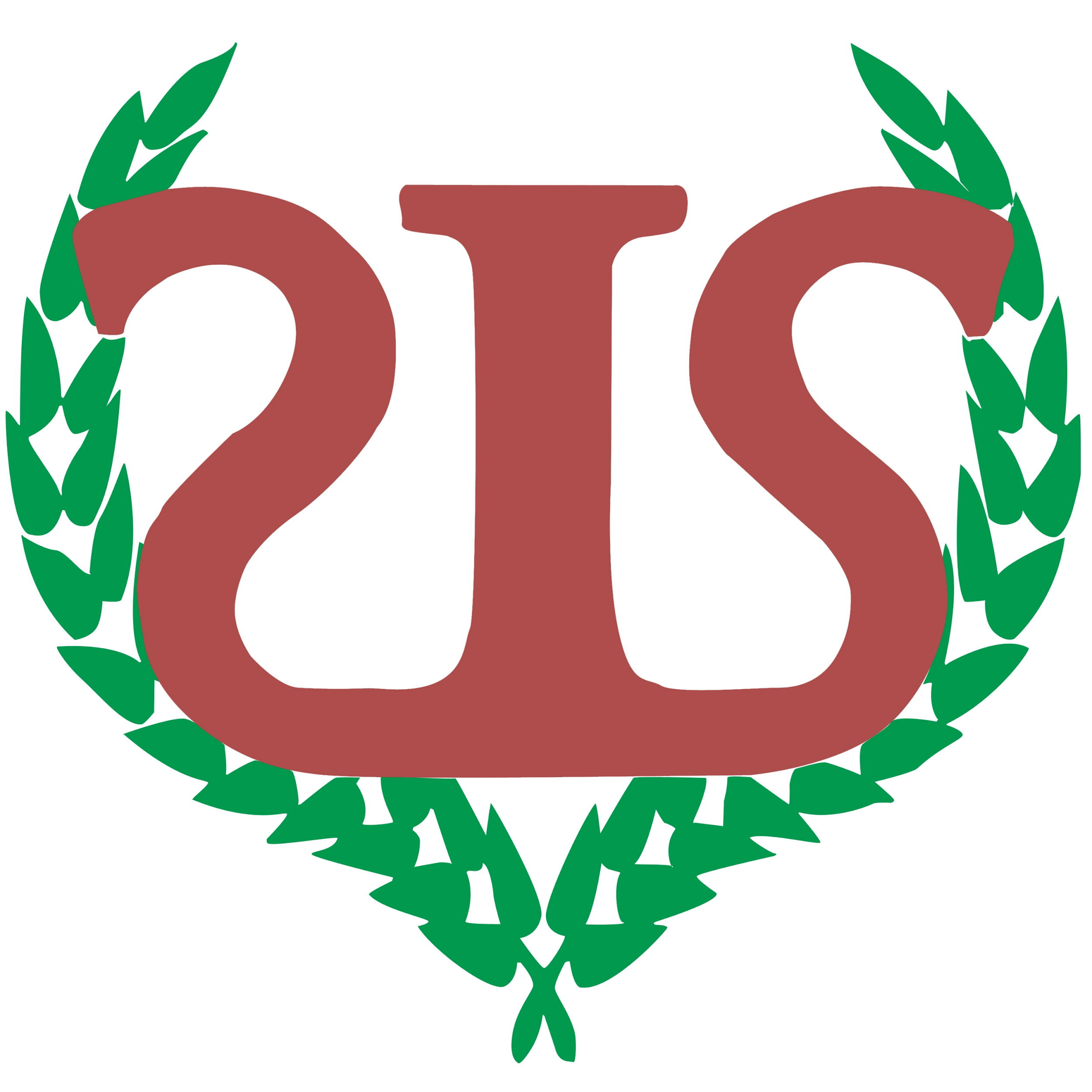 LokalnämndenIngenjörssektionen Flemingsberg2021-05-12Verksamhetsberättelse 2021För Ingenjörssektionen FlemingsbergVerksamhetsåret 2021-01-01 – 2021-12-31LOKALNÄMNDENS LEDNING HAR BESTÅTT AVFilip Kallio SandnesVIKTIGA HÄNDELSER UNDER ÅRETArbetet av lokalnämnden har till stor del varit minimal under en stor del av verksamhetsåret i och med att all utbildning skedde på distans, så alla potentiella förbättringar lades på is tillsvidare.En messenger chatt med lokalansvariga från MiT samt RHK var skapad för att förbättra samverkan mellan alla olika sektioner. Detta har varit mycket bra i och med att man nu har snabb och enkel kontakt om potentiella ändringar som alla parter kan vara intresserade i.En ny soffa var donerad av Utter som blev placerad i hörnet bredvid DJ-båset och detta var mycket uppskattat samt har kommit till flitig användning.Ytterligare förbättringar har varit i form av en SL-tabell som visar både uppkommande pendeltåg samt bussar, infoknappen gör roliga ljud också som är bonus.En PS4 blev dessutom donerad från Filip så lokalens spelhörna har fått en uppgradering på den fronten också.Frosting av glaset i Rudan har varit en diskussionspunkt bland sektionens lokalnämnden på begär från Mogen men diskussionspunkten upphörde tyvärr i och med finansieringen av detta blev oklart.